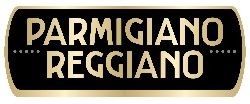 Il sottoscritto _____________________________ in qualità di Legale Rappresentante del:In relazione al Bando 2022 Centri Raccolta LatteDICHIARAdi aver preso visione ed accettare incondizionatamente tutti gli impegni previsti dal sopra citato Bando;RICHIEDE□ l’accesso al contributo per la componente “Azione 3.1 – Autorizzazione SCIA”□ l’accesso al contributo per la componente “Azione 3.2 – Aumento capacità stoccaggio refrigerato” ed a tal fine fornisce i seguenti elementi di obiettivi progettuali:aumento della capacità di stoccaggio refrigerato di __________ q.licontributo centro raccolta latte di “Bacino” (ai sensi art. 4 del Bando)completamento investimento per collaudo entro 15 dicembre 2022realizzazione investimento presso ubicazione diversa da quella del soggetto richiedente:__________________________________________________________ (in caso di ubicazione diversa da quella del soggetto richiedente, compilare anche il modulo CRL 02)□ l’accesso al contributo per la componente “Azione 3.3 – Condivisione capacità di stoccaggio pre-esistente con destinazione d’uso promiscuo”destinare a CRL di bacino la capacità di stoccaggio refrigerato di __________ q.lisvolgimento del collaudo iniziale entro 15 dicembre 2022realizzazione investimento presso ubicazione diversa da quella del soggetto richiedente:__________________________________________________________ (in caso di ubicazione diversa da quella del soggetto richiedente, compilare anche il modulo CRL 02)(timbro del Caseificio)	 (firma del Legale Rappresentante del Caseificio)_______________________________________Luogo e data___________________________CASEIFICIOP. IVAMATRICOLA